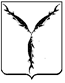 САРАТОВСКАЯ ГОРОДСКАЯ ДУМАРЕШЕНИЕ27.02.2020 № 62-500г. СаратовО награждении Почетной грамотой Саратовской городской ДумыНа основании решения Саратовской городской Думы от 26.02.2004 № 42-407 
«О Почетной грамоте Саратовской городской Думы»Саратовская городская Дума РЕШИЛА:Наградить Почетной грамотой Саратовской городской Думы за высокий профессионализм и многолетний добросовестный труд следующих лиц:Хриченко Антона Владимировича, заместителя главы администрации Октябрьского района муниципального образования «Город Саратов» по благоустройству;Некрасову Елену Владимировну, заместителя начальника отдела организационно-контрольной работы администрации Октябрьского района муниципального образования «Город Саратов».Наградить Почетной грамотой Саратовской городской Думы общество с ограниченной ответственностью «Поволжская торговая компания» за достижение высоких показателей в работе и заслуги в развитии социально-экономической сферы города Саратова.Наградить Почетной грамотой Саратовской городской Думы за заслуги в развитии социально-экономической, производственной сферы города Саратова следующих лиц:Багрянскую Светлану Ивановну, главного инженера проектов филиала акционерного общества «Волгомост» проектного подразделения «Волгопроектстроймост»;Тимофееву Елену Викторовну, главного бухгалтера филиала акционерного общества «Волгомост» проектного подразделения «Волгопроектстроймост».Наградить Почетной грамотой Саратовской городской Думы за активную общественную работу и большой вклад в развитие социально-экономической и производственной сферы города Саратова Туктарова Рустема Ришатовича, директора специализированного предприятия общественного питания федерального государственного бюджетного образовательного учреждения высшего образования «Саратовский государственный медицинский университет имени В.И. Разумовского» Министерства здравоохранения Российской Федерации.Наградить Почетной грамотой Саратовской городской Думы за добросовестный труд, большой личный вклад в развитие водопроводно-канализационного хозяйства и в связи с празднованием Дня работников бытового обслуживания населения и жилищно-коммунального хозяйства следующих лиц:Журлову Татьяну Петровну, оператора на аэротенках 2 разряда городской станции аэрации общества с ограниченной ответственностью «Концессии водоснабжения-Саратов»;Филина Николая Сергеевича, мастера цеха водопроводных сетей общества с ограниченной ответственностью «Концессии водоснабжения-Саратов».Наградить Почетной грамотой Саратовской городской Думы за многолетний добросовестный труд, большой личный вклад в развитие информатизации железнодорожного транспорта Торгашова Антона Владимировича, начальника Саратовского информационно-вычислительного центра Главного вычислительного центра открытого акционерного общества «Российские железные дороги». Наградить Почетной грамотой Саратовской городской Думы за добросовестный труд, активную жизненную позицию, высокий профессионализм и в связи с празднованием Международного женского дня следующих лиц:Брыксину Светлану Михайловну, директора муниципального общеобразовательного учреждения «Средняя общеобразовательная школа     № 10» Волжского района города Саратова;Маркину Марину Шамгуновну, заместителя директора по административно-хозяйственной работе муниципального общеобразовательного учреждения «Гуманитарно-экономический лицей»;Абеляшеву Людмилу Анатольевну, заведующего столовой государственного автономного профессионального образовательного учреждения Саратовской области «Саратовский техникум отраслевых технологий»; Калинину Людмилу Леонидовну, генерального директора федерального государственного бюджетного учреждения культуры «Саратовский государственный музей имени А.Н. Радищева».Наградить Почетной грамотой Саратовской городской Думы за  большой вклад в образование, формирование профессиональных умений и навыков молодежи на территории муниципального образования «Город Саратов», заслуги в научной деятельности и добросовестный труд Ключникова Сергея Владимировича,  кандидата экономических наук, доцента кафедры бухгалтерского учета, анализа хозяйственной деятельности и аудита федерального государственного бюджетного образовательного учреждения высшего образования  «Российский экономический университет имени Г.В. Плеханова».Наградить Почетной грамотой Саратовской городской Думы за многолетний добросовестный труд, высокий профессионализм, плодотворную деятельность по воспитанию и обучению подрастающего поколения Кузнецову Марину Николаевну, учителя русского языка и литературы муниципального автономного общеобразовательного учреждения «Гимназия № 87» города Саратова.10. Наградить Почетной грамотой Саратовской городской Думы за добросовестный труд и высокий профессионализм Юрина Юрия Сергеевича, начальника областного государственного учреждения «Служба спасения Саратовской области».11. Наградить Почетной грамотой Саратовской городской Думы за активную общественную работу на территории муниципального образования «Город Саратов» ООО «Эларджи». 12.  Настоящее решение вступает в силу со дня его принятия.ПредседательСаратовской городской ДумыВ.В. Малетин